Contact Information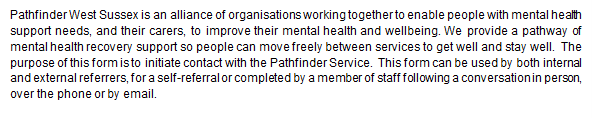 Consent to store and share information 
Please refer to Richmond fellowship’s Privacy notice prior to signing this form How can we help you? (What support are you looking for?)How can we help you? (What support are you looking for?)How can we help you? (What support are you looking for?)How can we help you? (What support are you looking for?)How can we help you? (What support are you looking for?)How can we help you? (What support are you looking for?)How can we help you? (What support are you looking for?)How can we help you? (What support are you looking for?)How can we help you? (What support are you looking for?)How can we help you? (What support are you looking for?)Name: Name: Name: Name: Address: Address: Address: Address: Address: Address: D.O.B: D.O.B: D.O.B: D.O.B: Address: Address: Address: Address: Address: Address: Landline: Landline: Landline: Landline: Address: Address: Address: Address: Address: Address: Mobile: Mobile: Mobile: Mobile: Address: Address: Address: Address: Address: Address: Email: Email: Email: Email: Address: Address: Address: Address: Address: Address: GP details: GP details: GP details: GP details: GP details: GP details: GP details: GP details: GP details: GP details: Emergency Contact: Emergency Contact: Name: Name: Name: Name: Name: Name: Name: Name: Emergency Contact: Emergency Contact: Phone number: Phone number: Phone number: Phone number: Phone number: Phone number: Phone number: Phone number: Please tell us how you would prefer for us to contact you: tick a box below  Please tell us how you would prefer for us to contact you: tick a box below  Please tell us how you would prefer for us to contact you: tick a box below  Please tell us how you would prefer for us to contact you: tick a box below  Please tell us how you would prefer for us to contact you: tick a box below  Please tell us how you would prefer for us to contact you: tick a box below  Please tell us how you would prefer for us to contact you: tick a box below  Please tell us how you would prefer for us to contact you: tick a box below  Please tell us how you would prefer for us to contact you: tick a box below  Please tell us how you would prefer for us to contact you: tick a box below  Landline: Mobile: Mobile: Text: if available         Text: if available         Text: if available         Email: Email: Email: Post: Do you currently receive, or have you previously received any support for your mental health? (e.g., Sussex Partnership NHS, Time to Talk, Change Grow live, Adult Social Care services) please provide details.__________________________________________________________________Risk Screen - Please let us know about any current or past risks by ticking the boxes below:Please use the space below to add any details about the risks or any recommendations about how you manage the risks:Do you currently receive, or have you previously received any support for your mental health? (e.g., Sussex Partnership NHS, Time to Talk, Change Grow live, Adult Social Care services) please provide details.__________________________________________________________________Risk Screen - Please let us know about any current or past risks by ticking the boxes below:Please use the space below to add any details about the risks or any recommendations about how you manage the risks:Do you currently receive, or have you previously received any support for your mental health? (e.g., Sussex Partnership NHS, Time to Talk, Change Grow live, Adult Social Care services) please provide details.__________________________________________________________________Risk Screen - Please let us know about any current or past risks by ticking the boxes below:Please use the space below to add any details about the risks or any recommendations about how you manage the risks:Do you currently receive, or have you previously received any support for your mental health? (e.g., Sussex Partnership NHS, Time to Talk, Change Grow live, Adult Social Care services) please provide details.__________________________________________________________________Risk Screen - Please let us know about any current or past risks by ticking the boxes below:Please use the space below to add any details about the risks or any recommendations about how you manage the risks:Do you currently receive, or have you previously received any support for your mental health? (e.g., Sussex Partnership NHS, Time to Talk, Change Grow live, Adult Social Care services) please provide details.__________________________________________________________________Risk Screen - Please let us know about any current or past risks by ticking the boxes below:Please use the space below to add any details about the risks or any recommendations about how you manage the risks:Do you currently receive, or have you previously received any support for your mental health? (e.g., Sussex Partnership NHS, Time to Talk, Change Grow live, Adult Social Care services) please provide details.__________________________________________________________________Risk Screen - Please let us know about any current or past risks by ticking the boxes below:Please use the space below to add any details about the risks or any recommendations about how you manage the risks:Do you currently receive, or have you previously received any support for your mental health? (e.g., Sussex Partnership NHS, Time to Talk, Change Grow live, Adult Social Care services) please provide details.__________________________________________________________________Risk Screen - Please let us know about any current or past risks by ticking the boxes below:Please use the space below to add any details about the risks or any recommendations about how you manage the risks:Do you currently receive, or have you previously received any support for your mental health? (e.g., Sussex Partnership NHS, Time to Talk, Change Grow live, Adult Social Care services) please provide details.__________________________________________________________________Risk Screen - Please let us know about any current or past risks by ticking the boxes below:Please use the space below to add any details about the risks or any recommendations about how you manage the risks:Do you currently receive, or have you previously received any support for your mental health? (e.g., Sussex Partnership NHS, Time to Talk, Change Grow live, Adult Social Care services) please provide details.__________________________________________________________________Risk Screen - Please let us know about any current or past risks by ticking the boxes below:Please use the space below to add any details about the risks or any recommendations about how you manage the risks:Do you currently receive, or have you previously received any support for your mental health? (e.g., Sussex Partnership NHS, Time to Talk, Change Grow live, Adult Social Care services) please provide details.__________________________________________________________________Risk Screen - Please let us know about any current or past risks by ticking the boxes below:Please use the space below to add any details about the risks or any recommendations about how you manage the risks:Any other relevant information? inc. physical health problems Any other relevant information? inc. physical health problems Any other relevant information? inc. physical health problems Any other relevant information? inc. physical health problems Any other relevant information? inc. physical health problems Any other relevant information? inc. physical health problems Any other relevant information? inc. physical health problems Any other relevant information? inc. physical health problems Any other relevant information? inc. physical health problems Any other relevant information? inc. physical health problems Registered disabled? please tick Registered disabled? please tick Registered disabled? please tick Registered disabled? please tick Registered disabled? please tick Yes: Yes: Yes: No: No: Next steps: What would you like to happen next? Next steps: What would you like to happen next? Next steps: What would you like to happen next? Next steps: What would you like to happen next? Next steps: What would you like to happen next? Next steps: What would you like to happen next? Next steps: What would you like to happen next? Next steps: What would you like to happen next? Next steps: What would you like to happen next? Next steps: What would you like to happen next? If you are referring on behalf of someone else please ensure that the person you are referring is aware that you are completing this form.   Please give us your details below. If you are referring on behalf of someone else please ensure that the person you are referring is aware that you are completing this form.   Please give us your details below. If you are referring on behalf of someone else please ensure that the person you are referring is aware that you are completing this form.   Please give us your details below. If you are referring on behalf of someone else please ensure that the person you are referring is aware that you are completing this form.   Please give us your details below. If you are referring on behalf of someone else please ensure that the person you are referring is aware that you are completing this form.   Please give us your details below. If you are referring on behalf of someone else please ensure that the person you are referring is aware that you are completing this form.   Please give us your details below. If you are referring on behalf of someone else please ensure that the person you are referring is aware that you are completing this form.   Please give us your details below. If you are referring on behalf of someone else please ensure that the person you are referring is aware that you are completing this form.   Please give us your details below. If you are referring on behalf of someone else please ensure that the person you are referring is aware that you are completing this form.   Please give us your details below. If you are referring on behalf of someone else please ensure that the person you are referring is aware that you are completing this form.   Please give us your details below. Relationship: Contact Details: Relationship: Contact Details: Relationship: Contact Details: Relationship: Contact Details: Relationship: Contact Details: Relationship: Contact Details: Relationship: Contact Details: Relationship: Contact Details: Relationship: Contact Details: Relationship: Contact Details: Is this a self-referral? please tick Is this a self-referral? please tick Is this a self-referral? please tick Is this a self-referral? please tick Is this a self-referral? please tick Yes: Yes: No: No: No: Referral source: How did you hear about us? Referral source: How did you hear about us? Referral source: How did you hear about us? Referral source: How did you hear about us? Referral source: How did you hear about us? Referral source: How did you hear about us? Referral source: How did you hear about us? Referral source: How did you hear about us? Referral source: How did you hear about us? Referral source: How did you hear about us? Your signature: Your signature: Your signature: Your signature: Your signature: Your signature: Your signature: Your signature: Date: Date: Please complete this form and either email it to: Horsham.pathfinder@richmondfellowship.org.uk Or post to: Richmond Fellowship                   70 Park Street                   Horsham RH12 1BX If you have any queries, please ring: 01403 241866 Please complete this form and either email it to: Horsham.pathfinder@richmondfellowship.org.uk Or post to: Richmond Fellowship                   70 Park Street                   Horsham RH12 1BX If you have any queries, please ring: 01403 241866 Please complete this form and either email it to: Horsham.pathfinder@richmondfellowship.org.uk Or post to: Richmond Fellowship                   70 Park Street                   Horsham RH12 1BX If you have any queries, please ring: 01403 241866 Please complete this form and either email it to: Horsham.pathfinder@richmondfellowship.org.uk Or post to: Richmond Fellowship                   70 Park Street                   Horsham RH12 1BX If you have any queries, please ring: 01403 241866 Please complete this form and either email it to: Horsham.pathfinder@richmondfellowship.org.uk Or post to: Richmond Fellowship                   70 Park Street                   Horsham RH12 1BX If you have any queries, please ring: 01403 241866 Please complete this form and either email it to: Horsham.pathfinder@richmondfellowship.org.uk Or post to: Richmond Fellowship                   70 Park Street                   Horsham RH12 1BX If you have any queries, please ring: 01403 241866 Please complete this form and either email it to: Horsham.pathfinder@richmondfellowship.org.uk Or post to: Richmond Fellowship                   70 Park Street                   Horsham RH12 1BX If you have any queries, please ring: 01403 241866 Please complete this form and either email it to: Horsham.pathfinder@richmondfellowship.org.uk Or post to: Richmond Fellowship                   70 Park Street                   Horsham RH12 1BX If you have any queries, please ring: 01403 241866 Please complete this form and either email it to: Horsham.pathfinder@richmondfellowship.org.uk Or post to: Richmond Fellowship                   70 Park Street                   Horsham RH12 1BX If you have any queries, please ring: 01403 241866 Please complete this form and either email it to: Horsham.pathfinder@richmondfellowship.org.uk Or post to: Richmond Fellowship                   70 Park Street                   Horsham RH12 1BX If you have any queries, please ring: 01403 241866 The information given on your application to receive Pathfinder services will be used for assessing your needs and the services you may benefit from. The information you give us will be kept confidential and your personal information will not be disclosed to third parties without your prior consent except where required by law. Access to sensitive personal data is strictly controlled and confined to staff with responsibilities in these areas. Any personal information collected by Pathfinder partners will be used in accordance with the General Data Protection Regulations (GDPR) 2018. Please see our Data Protection Policy for more information. The information given on your application to receive Pathfinder services will be used for assessing your needs and the services you may benefit from. The information you give us will be kept confidential and your personal information will not be disclosed to third parties without your prior consent except where required by law. Access to sensitive personal data is strictly controlled and confined to staff with responsibilities in these areas. Any personal information collected by Pathfinder partners will be used in accordance with the General Data Protection Regulations (GDPR) 2018. Please see our Data Protection Policy for more information. The information given on your application to receive Pathfinder services will be used for assessing your needs and the services you may benefit from. The information you give us will be kept confidential and your personal information will not be disclosed to third parties without your prior consent except where required by law. Access to sensitive personal data is strictly controlled and confined to staff with responsibilities in these areas. Any personal information collected by Pathfinder partners will be used in accordance with the General Data Protection Regulations (GDPR) 2018. Please see our Data Protection Policy for more information. The information given on your application to receive Pathfinder services will be used for assessing your needs and the services you may benefit from. The information you give us will be kept confidential and your personal information will not be disclosed to third parties without your prior consent except where required by law. Access to sensitive personal data is strictly controlled and confined to staff with responsibilities in these areas. Any personal information collected by Pathfinder partners will be used in accordance with the General Data Protection Regulations (GDPR) 2018. Please see our Data Protection Policy for more information. The information given on your application to receive Pathfinder services will be used for assessing your needs and the services you may benefit from. The information you give us will be kept confidential and your personal information will not be disclosed to third parties without your prior consent except where required by law. Access to sensitive personal data is strictly controlled and confined to staff with responsibilities in these areas. Any personal information collected by Pathfinder partners will be used in accordance with the General Data Protection Regulations (GDPR) 2018. Please see our Data Protection Policy for more information. The information given on your application to receive Pathfinder services will be used for assessing your needs and the services you may benefit from. The information you give us will be kept confidential and your personal information will not be disclosed to third parties without your prior consent except where required by law. Access to sensitive personal data is strictly controlled and confined to staff with responsibilities in these areas. Any personal information collected by Pathfinder partners will be used in accordance with the General Data Protection Regulations (GDPR) 2018. Please see our Data Protection Policy for more information. The information given on your application to receive Pathfinder services will be used for assessing your needs and the services you may benefit from. The information you give us will be kept confidential and your personal information will not be disclosed to third parties without your prior consent except where required by law. Access to sensitive personal data is strictly controlled and confined to staff with responsibilities in these areas. Any personal information collected by Pathfinder partners will be used in accordance with the General Data Protection Regulations (GDPR) 2018. Please see our Data Protection Policy for more information. The information given on your application to receive Pathfinder services will be used for assessing your needs and the services you may benefit from. The information you give us will be kept confidential and your personal information will not be disclosed to third parties without your prior consent except where required by law. Access to sensitive personal data is strictly controlled and confined to staff with responsibilities in these areas. Any personal information collected by Pathfinder partners will be used in accordance with the General Data Protection Regulations (GDPR) 2018. Please see our Data Protection Policy for more information. The information given on your application to receive Pathfinder services will be used for assessing your needs and the services you may benefit from. The information you give us will be kept confidential and your personal information will not be disclosed to third parties without your prior consent except where required by law. Access to sensitive personal data is strictly controlled and confined to staff with responsibilities in these areas. Any personal information collected by Pathfinder partners will be used in accordance with the General Data Protection Regulations (GDPR) 2018. Please see our Data Protection Policy for more information. The information given on your application to receive Pathfinder services will be used for assessing your needs and the services you may benefit from. The information you give us will be kept confidential and your personal information will not be disclosed to third parties without your prior consent except where required by law. Access to sensitive personal data is strictly controlled and confined to staff with responsibilities in these areas. Any personal information collected by Pathfinder partners will be used in accordance with the General Data Protection Regulations (GDPR) 2018. Please see our Data Protection Policy for more information. Pathfinder West Sussex is an alliance of organisations working together to enable people with mental health support needs, and their carers, to improve their mental health and wellbeing.  So that we can provide you with consistent care it may be necessary to store and share information between the Pathfinder organisations that are supporting you.  Please indicate those partners you wish to receive and store information about you: Pathfinder West Sussex is an alliance of organisations working together to enable people with mental health support needs, and their carers, to improve their mental health and wellbeing.  So that we can provide you with consistent care it may be necessary to store and share information between the Pathfinder organisations that are supporting you.  Please indicate those partners you wish to receive and store information about you: Pathfinder West Sussex is an alliance of organisations working together to enable people with mental health support needs, and their carers, to improve their mental health and wellbeing.  So that we can provide you with consistent care it may be necessary to store and share information between the Pathfinder organisations that are supporting you.  Please indicate those partners you wish to receive and store information about you: Pathfinder West Sussex is an alliance of organisations working together to enable people with mental health support needs, and their carers, to improve their mental health and wellbeing.  So that we can provide you with consistent care it may be necessary to store and share information between the Pathfinder organisations that are supporting you.  Please indicate those partners you wish to receive and store information about you: Pathfinder West Sussex is an alliance of organisations working together to enable people with mental health support needs, and their carers, to improve their mental health and wellbeing.  So that we can provide you with consistent care it may be necessary to store and share information between the Pathfinder organisations that are supporting you.  Please indicate those partners you wish to receive and store information about you: Pathfinder West Sussex is an alliance of organisations working together to enable people with mental health support needs, and their carers, to improve their mental health and wellbeing.  So that we can provide you with consistent care it may be necessary to store and share information between the Pathfinder organisations that are supporting you.  Please indicate those partners you wish to receive and store information about you: Pathfinder West Sussex is an alliance of organisations working together to enable people with mental health support needs, and their carers, to improve their mental health and wellbeing.  So that we can provide you with consistent care it may be necessary to store and share information between the Pathfinder organisations that are supporting you.  Please indicate those partners you wish to receive and store information about you: Organisation Organisation Initial Initial Organisation Organisation Initial  United Response                   Yes / No                               United Response                   Yes / No                               BHT Sussex                                      Yes / No BHT Sussex                                      Yes / No West Sussex Mind                 Yes / No West Sussex Mind                 Yes / No Southdown                                         Yes / No Southdown                                         Yes / No Mind in Brighton and Hove    Yes / No Mind in Brighton and Hove    Yes / No Capital                                              Yes / No Capital                                              Yes / No Sussex Partnership NHS       Yes / No Sussex Partnership NHS       Yes / No Stone Pillow                                      Yes / No Stone Pillow                                      Yes / No Rethink                                             Yes / No Rethink                                             Yes / No If your referral does not meet the criteria for this service your referral may be discussed in a multi-agency meeting for relevant information to be gathered and shared with services that may be able to offer you support (as listed below) and you may be contacted directly by one of these services if clinically appropriate. Are there any people/organisations that are particularly involved in supporting you that you would like us to be aware of, and/or give consent to share information with? If your referral does not meet the criteria for this service your referral may be discussed in a multi-agency meeting for relevant information to be gathered and shared with services that may be able to offer you support (as listed below) and you may be contacted directly by one of these services if clinically appropriate. Are there any people/organisations that are particularly involved in supporting you that you would like us to be aware of, and/or give consent to share information with? If your referral does not meet the criteria for this service your referral may be discussed in a multi-agency meeting for relevant information to be gathered and shared with services that may be able to offer you support (as listed below) and you may be contacted directly by one of these services if clinically appropriate. Are there any people/organisations that are particularly involved in supporting you that you would like us to be aware of, and/or give consent to share information with? If your referral does not meet the criteria for this service your referral may be discussed in a multi-agency meeting for relevant information to be gathered and shared with services that may be able to offer you support (as listed below) and you may be contacted directly by one of these services if clinically appropriate. Are there any people/organisations that are particularly involved in supporting you that you would like us to be aware of, and/or give consent to share information with? If your referral does not meet the criteria for this service your referral may be discussed in a multi-agency meeting for relevant information to be gathered and shared with services that may be able to offer you support (as listed below) and you may be contacted directly by one of these services if clinically appropriate. Are there any people/organisations that are particularly involved in supporting you that you would like us to be aware of, and/or give consent to share information with? If your referral does not meet the criteria for this service your referral may be discussed in a multi-agency meeting for relevant information to be gathered and shared with services that may be able to offer you support (as listed below) and you may be contacted directly by one of these services if clinically appropriate. Are there any people/organisations that are particularly involved in supporting you that you would like us to be aware of, and/or give consent to share information with? If your referral does not meet the criteria for this service your referral may be discussed in a multi-agency meeting for relevant information to be gathered and shared with services that may be able to offer you support (as listed below) and you may be contacted directly by one of these services if clinically appropriate. Are there any people/organisations that are particularly involved in supporting you that you would like us to be aware of, and/or give consent to share information with?  
Name Relationship to you Relationship to you Contact Number Contact Number Consent to Share information  Consent to Share information  Full / None / limited 
Comments: Full / None / limited 
Comments: Full / None / limited 
Comments: Full / None / limited 
Comments: Full / None / limited 
Comments: Full / None / limited 
Comments: For more information on how you can access your records, correct any inaccuracies or object to any information we keep under the Data Protection Act and the General Data Protection Regulation (GDPR) please contact our office on  01403 241866 or go to the Information Commissioner’s website. We are registered with the Information Commissioners Office (ICO) which is the UK regulator for data protection: Richmond Fellowship ICO Number: Z5557991 Data Processing Permission I give my permission for Richmond fellowship to collect, store and process my personal data to provide me with a service.  I have had my rights under GDPR explained to me. Name  __________________________________________________  Date _____________________ Signature ________________________________________________ For more information on how you can access your records, correct any inaccuracies or object to any information we keep under the Data Protection Act and the General Data Protection Regulation (GDPR) please contact our office on  01403 241866 or go to the Information Commissioner’s website. We are registered with the Information Commissioners Office (ICO) which is the UK regulator for data protection: Richmond Fellowship ICO Number: Z5557991 Data Processing Permission I give my permission for Richmond fellowship to collect, store and process my personal data to provide me with a service.  I have had my rights under GDPR explained to me. Name  __________________________________________________  Date _____________________ Signature ________________________________________________ For more information on how you can access your records, correct any inaccuracies or object to any information we keep under the Data Protection Act and the General Data Protection Regulation (GDPR) please contact our office on  01403 241866 or go to the Information Commissioner’s website. We are registered with the Information Commissioners Office (ICO) which is the UK regulator for data protection: Richmond Fellowship ICO Number: Z5557991 Data Processing Permission I give my permission for Richmond fellowship to collect, store and process my personal data to provide me with a service.  I have had my rights under GDPR explained to me. Name  __________________________________________________  Date _____________________ Signature ________________________________________________ For more information on how you can access your records, correct any inaccuracies or object to any information we keep under the Data Protection Act and the General Data Protection Regulation (GDPR) please contact our office on  01403 241866 or go to the Information Commissioner’s website. We are registered with the Information Commissioners Office (ICO) which is the UK regulator for data protection: Richmond Fellowship ICO Number: Z5557991 Data Processing Permission I give my permission for Richmond fellowship to collect, store and process my personal data to provide me with a service.  I have had my rights under GDPR explained to me. Name  __________________________________________________  Date _____________________ Signature ________________________________________________ For more information on how you can access your records, correct any inaccuracies or object to any information we keep under the Data Protection Act and the General Data Protection Regulation (GDPR) please contact our office on  01403 241866 or go to the Information Commissioner’s website. We are registered with the Information Commissioners Office (ICO) which is the UK regulator for data protection: Richmond Fellowship ICO Number: Z5557991 Data Processing Permission I give my permission for Richmond fellowship to collect, store and process my personal data to provide me with a service.  I have had my rights under GDPR explained to me. Name  __________________________________________________  Date _____________________ Signature ________________________________________________ For more information on how you can access your records, correct any inaccuracies or object to any information we keep under the Data Protection Act and the General Data Protection Regulation (GDPR) please contact our office on  01403 241866 or go to the Information Commissioner’s website. We are registered with the Information Commissioners Office (ICO) which is the UK regulator for data protection: Richmond Fellowship ICO Number: Z5557991 Data Processing Permission I give my permission for Richmond fellowship to collect, store and process my personal data to provide me with a service.  I have had my rights under GDPR explained to me. Name  __________________________________________________  Date _____________________ Signature ________________________________________________ For more information on how you can access your records, correct any inaccuracies or object to any information we keep under the Data Protection Act and the General Data Protection Regulation (GDPR) please contact our office on  01403 241866 or go to the Information Commissioner’s website. We are registered with the Information Commissioners Office (ICO) which is the UK regulator for data protection: Richmond Fellowship ICO Number: Z5557991 Data Processing Permission I give my permission for Richmond fellowship to collect, store and process my personal data to provide me with a service.  I have had my rights under GDPR explained to me. Name  __________________________________________________  Date _____________________ Signature ________________________________________________ 